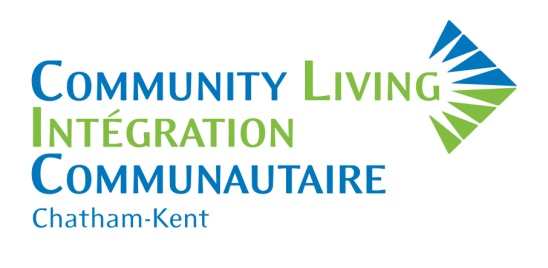  Qu’est-ce Intégration Communautaire Chatham-Kent? Community Living Chatham-Kent est un organisme de bienfaisance à but non lucratif qui offre un soutien et des services à plus de 550 personnes aux capacités diverses et à leurs familles dans le Municipalité de Chatham-Kent. Community Living Chatham-Kent emploie 270 personnes et compte existe depuis 66 ans.Avec un soutien approprié basé sur les désirs et les besoins individuels, les personnes qui ont des capacités peuvent vivre et contribuer à la communauté.Notre objectif est que toutes les personnes vivent dans un état de dignité, partagent tous les éléments de la vie dans la communauté et avoir la possibilité de participer efficacement. Le mandat de Community Living est promouvoir l'inclusion de toutes les personnes dans la communauté. Comment Intégration Communautaire Chatham-Kent a-t-elle été fondée?En 1955, les options étaient limitées pour les personnes aux capacités diverses. Les parents qui voulaient que leurs fils et leurs filles aient une vie valorisée et enrichissante au sein de leur communauté reconnu le besoin de services. En 1955, ils se sont réunis en tant que véritables visionnaires de Community Living et a créé l'organisation.Au fil des ans, le nom et les supports ont changé mais l'objectif initial de la pleine la participation à la communauté est restée. Quels services offrons-nous?  Planification – Aide les personnes ayant diverses capacités et leurs familles à coordonnerservices et élaborer des plans à court et à long terme pour répondre à leurs besoins et à leurs objectifs.Services de relève – Fournit un répit hors domicile aux personnes qui vivent à la maison avec leur famille. Les services sont offerts dans deux milieux familiaux, l'un pour les enfants et l'autre pour les adultes.Services de soutien communautaires – Accompagnement des personnes vivant seules ou en famille.  Les services sont basés sur les besoins individuels et sont conçus pour améliorer l'indépendance et qualité de vie.Les personnes sont au cœur de la communauté –Un programme basé sur des activités qui fonctionne à Ridgetown, Blenheim et Tilbury, pour renforcer la capacité de chaque communauté à soutenir les personnes au sein de leur propre communauté.Faire de vos rêves une réalité - Fournit des soutiens axés sur les résultats aux jeunes adultes. Personnes accédant services sont âgés de 18 à 28 ans. Des accompagnements individualisés sont élaborés en fonction établissement d'objectifs et planification intensifs. Les connexions aux réseaux de soutien naturels sont établi.Logement accompagné -Fournit un soutien 24 heures sur 24 pour aider les gens à vivre avec succès dans leur propre maison. Les soutiens à la vie quotidienne sont conçus pour accroître l'autonomie et établir des liens avec les ressources communautaires. Aide les gens à développer leur capital social avec soutiens en fonction de leurs besoins et de leurs préférences.Famille d'accueil- Fournit un hébergement au sein d'une structure familiale, où il y a des soutiens. Les soins, le bien-être, la sûreté et la sécurité de la personne sont assurés.Soutien à l’emploi et programmes de jour JOBWORX – Services d'emploi – Fournit une formation sur la préparation à l'emploi, le placement et coaching pour aider les gens à obtenir et à conserver un emploi concurrentiel. JOBWORX est un fournisseur de services approuvé pour les services d'emploi du POSPH du ministère des Services à l'enfance et des Services sociaux et communautairesCafé Bibliothèque – Un café à la succursale principale de la bibliothèque publique de Chatham-Kent.Transitions école-au-travail – Comprend le coaching pré-emploi, l'éducation coopérative stages et stages d'emploi d'été pour les élèves du secondaire.Vers l'extérieur- Fournit des opportunités et un soutien individualisés basés sur des choix en mettant l'accent sur la connexion des gens à leurs communautés.Autres servicesServices de passeport – Activités de participation communautaire, hors domicile Répit, personnel ou des soutiens à l'emploi peuvent être achetés et offrent une expérience et une paix sans souci d'esprit. Les services d'administration et de courtage sont souvent choisis pour que les familles n'aient pas besoin pour effectuer les procédures obligatoires de facturation et de déclaration à PassportONE.Services bénévoles - Fournit des liens et des ressources aux personnes et à l'agence enrecruter et animer des bénévoles. Notre objectif est de créer des opportunités qui encouragent une culture du volontariat. Les volontaires apportent de nombreuses ressources et expériences, enrichissant la vie de personnes aux capacités diverses.Comment sommes-nous financés?Le ministère des Services à l'enfance et des Services sociaux et communautaires fournit environ 90 % de nos financements. Le reste des revenus est généré par des dons, des collectes de fonds, des frais et des subventions.Nous bénéficions de partenariats solides avec le public, les entreprises, les bénévoles, le service social des organismes, des services de santé et de tous les ordres de gouvernement.